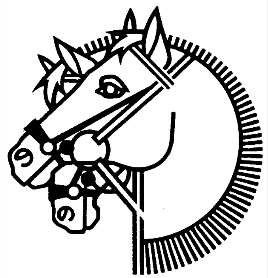 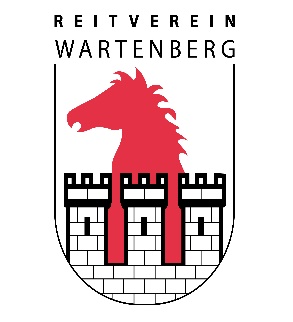 Trainingsspringen und interne Vereinsprüfung Datum:	Samstag 1. Oktober 2022 (der Anlass findet nur bei guten Bodenverhältnissen statt)Zeit: 			am MorgenOrt:			auf unserem Rasenplatz in BubendorfStufen: 		70-80 cm, 80-90 cm, 90-100 cm, 100-110 cm Ablauf: 		Selbstständiges Warmreiten / einspringenParcourspringen nach Einteilung Für die Vereinsprüfung wird die Zeit gestoppt, es werden beide runden gewertet. Kosten:	Mitglieder KVBL CHF25.- zwei Parcours,inkl. Vereinsmeisterschaft.Nichtmitglieder CHF25.- für erster Parcours CHF10.- für zweiter Parcours			Barzahlung vor dem StartBemerkungen:	Der Parcours wird von Manuel Wüthrich gestellt.Die Anmeldung ist verbindlich! (Stufe bei Anmeldung angeben) Genaue Zeiteinteilung wird nach Anmeldeschluss per Mail mitgeteilt.  	Vereinsmitglieder des Kavallerieverein Baselland nehmen automatisch an der Vereinsmeisterschaft teil, Aktive und Junioren werden separat rangiert.Mindestanforderung Brevet, das Tragen eines Reithelm ist Obligatorisch, Versicherung ist Sache der Teilnehmer, der KVBL lehnt jegliche Haftung ab. Anmeldung bis spätestens Montag, den 26. September 2022 an:Amira Schaub, Blauenrainstrasse 17a, 4422 Arisdorf		E-Mail: amira.schaub@gmail.comTel: 079 107 80 45Oder via Homepage : www.kavallerieverein-bl.ch	-------------------------------------------------------------------------------------------------------Anmeldung	Trainingsspringen / interne Vereinsprüfung Name		…………………………	Vorname	.............................................Adresse	…………………………	PLZ/Ort	………….…………………….Natel   	…………………………	E-Mail	………………….……….……Stufe in cm	…………………… 	Mitglied KVBL/ RV Wartenberg ja / nein